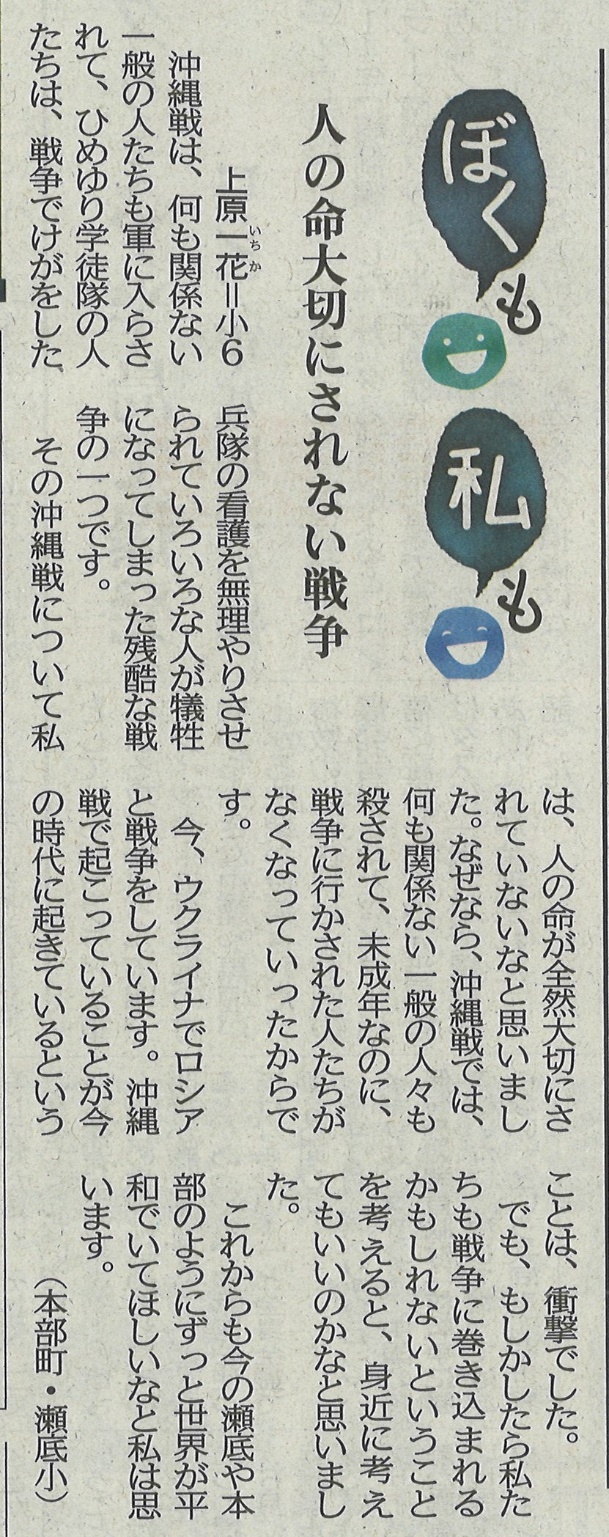 【沖縄タイムス　2022年8月10日（水）掲載】